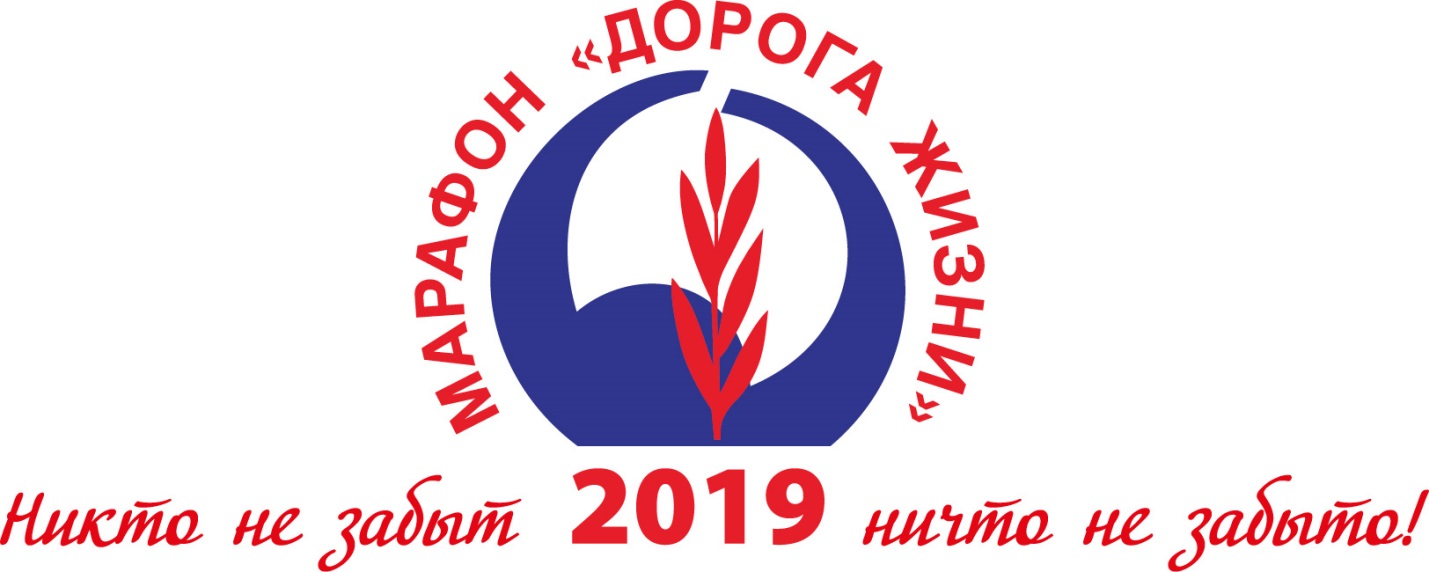 РЕГЛАМЕНТпроведения   50-го  международного марафона  «Дорога жизни», посвященного 75-й годовщине полного  освобождения Ленинграда от фашистской блокады.23 января 2019 года12.00 – пресс-конференция марафона (Невский проспект, 66, Медиацентр Правительства Санкт-Петербурга)26 января 2019 года.10.00 - 19.00 - выдача стартовых пакетов и дополнительная регистрации ветеранов и школьников.Адрес:  ул. Демьяна Бедного, д.9, Центр физической культуры, спорта и здоровья Калининского района17.00 – 19.00 - организационное совещание ГСК марафона «Дорога жизни»17.00 – общее собрание судей марафонаАдрес: ул. Демьяна Бедного, д.9, Центр физической культуры, спорта и здоровья Калининского района27 января 2019 года.Отправление автобусов с участниками марафона от  здания администрации Калининского района к местам старта:8.00 – 8.30  – дистанция 42 км 195 м9.00 – 9.30  – дистанция 5 км9.30 – 11.00 – прибытие   участников  в   школы   поселков   Ваганово,    Рахья   и г. Всеволожск  и подготовка к старту.11.10 - начало общего митинга у монумента «Разорванное кольцо»11.45 – начало спортивной части митинга и выступления официальных лиц:-  главы МО «Всеволожский муниципальный район» Ленинградской области Низовского А.А.  (до 2 мин)  - исполняющего обязанности председателя Комитета по физической культуре и спорту Правительства Санкт-Петербурга Сафоновой Н.В. (до 2 мин)-председателя Комитета по физической культуре и спорту Ленинградской области Колготина Г.Г.  (до 2 мин)- первого заместителя главы Калининского района Санкт-Петербурга  Тимофеева С.П. (до 2 мин)- главного судьи  марафона генерал-лейтенанта Н.И. Петрова (до 2 мин.)Возложение венков к монументу «Разорванное кольцо» от спортсменов, гимн России.12.00 –  одновременный старт:- дистанция                      - монумент «Разорванное кольцо»- дистанция 5 км                                 - г. Всеволожск. 8 км Дороги Жизни12.15 – 18.00 – финиш всех дистанций у монумента «Цветок жизни» на 3 км Дороги Жизни12.30 – 18.30 – отъезд участников марафона в город .18.30 – 21.00 –  награждение победителей и призеров марафона в Концертном зале у Финляндского вокзала.21.00 – закрытие марафонаДиректор марафона                                                                    М.А. Кочетков